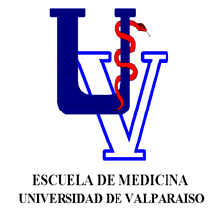 II Simposio De Zoonosis De Importancia Médica En Chile 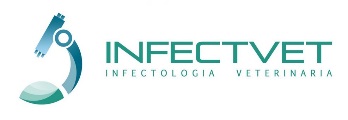  Tema: parasitosHorarioTemaAutor8:30- 9:00Inscripciones9.00 - 9.15 BienvenidaDra. Litzi Villalón ( UV)9.15 - 9:45 Zoonosis parasitarias  en Chile y nuevos escenariosDr. Alonso Parra (MINSAL)9:50 - 10:20Epidemiología de las Zoonosis parasitarias  en Chile  Dr. Fernando Fuenzalida  (MINSAL)10:25 – 10:55COFFE BREAKCOFFE BREAK11:00  - 11:20Enfermedad de  Chagas: Actualización clínica.Dra.Litzi Villalón  (UV)11:25– 11:45Enfermedad de Chagas: Componente VectorialDr. Ivan Wainnright. (SEREMI Valpo)11:50– 12:10Triquinosis: Situación actual en ChileDr . Carlos Landaeta (UdeC)12:15 – 12:35Enfermedades zoonóticas en mascotas: ToxoplasmosisDr. Ignacio Troncoso(UST)12:45 - 14:20                                                ALMUERZO                                                ALMUERZO14:30 – 15:00Enfermedades zoonóticas en mascota: ToxocariosisDr. Ignacio Troncoso(UST)15:05 -15:25Enteroparásitos zoonóticosMg.Ed Gloria Pino Q. (Parasitología UV)15:30 – 15:50Hidatidosis: Programa de prevención y control     Dr. Gerardo Acosta Jamet(UACh)15:55 – 16:20COFFE BREAKCOFFE BREAK16:25 - 17:30MESA REDONDAMESA REDONDA